Kiva-suunnitelma/Kaunisnurmen koulu lv. 2022-2023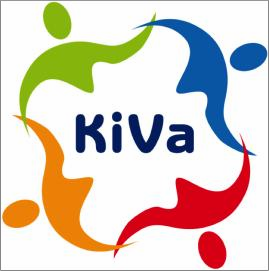 Yleiset periaatteet- Kyse ei ole vain kiusaamisesta, vaan koko koulun toimintakulttuurista; hyvinvoinnin, turvallisuuden ja viihtyvyyden johdonmukaisesta lisäämisestä.- Kaikkien sitoutumista tarvitaan. Kaikki kasvattavat! Kiva-tiimin työ/puuttuminen kiusaamiseen ei ole keneltäkään pois tai kenenkään ammattitaidon arvostelua, se on kaikille lisää. Kiva-tiimi tarvitsee koko koulu väen tuen ja aidon valtuutuksen.- Projekti vaatii monivuotisen ja pitkäjänteisen työn muuttuakseen osaksi arkeamme.- Kiusaamisten selvittäminen Kiva- tiimissä on vain jäävuoren huippu, ei ohjelman päätavoite. 2. VastuutRehtoriHuolehtii, että koululle on nimetty Kiva-vastaava ja –tiimi.Resursoi toiminnan niin, että Kiva-vastaavalla/tiimillä on säännöllinen aika toiminnan pyörittämiseen ja kiusaamistapausten selvittelyyn.Osallistuu itse tarvittaessa kiusaamistapausten selvitykseenOpettajatKiva-oppitunnit ja kiva-pelin pelaaminen vuosiluokilla 1. ja 4. Tunnit pidetään ohjelman ja sen materiaalien mukaan, ei soveltaen. Tuntien pitämisestä sovitaan yhteinen seurantamenetelmä.Huomioliivien käyttö välituntivalvonnoissa.Kiusaamistapausten ohjaaminen Kiva-tiimille tarvittaessa.Kiva-kyselyyn vastaaminenKiva-vastaava/tiimiHuolehtii Kiva-ohjelman toteutumisesta.Tiedottaa Kiva-toiminnasta kodeille ja koulun sisällä.Hallinnoi Kiva-materiaaleja ja tunnuksia ja auttaa/perehdyttää niiden käytössä.Pitää asiaa näkyvillä ja esillä koulussa myönteisessä hengessä esim. tapahtuman tai tempauksen muodossaSelvittää Kiva-tiimille tulevat kiusaamistapaukset, dokumentoi ne ja huolehtii jatkoseurannasta ja tiedottamisesta koteihin.Pitää okr-ryhmän tietoisena koulun kiusaamistilanteesta.Kiva-ohjelma Kaunisnurmen lukuvuodessaELO-SYYSKUUKoulun yhteinen KIVA-aloitusKiva-tiimi kiertää kaikissa luokissa, esittelee itsensä ja kertoo mitä tekee ja käy läpi asioita kiusaamisesta.Info kaikkiin koteihin Kiva-toiminnasta (lukuvuositiedote?)Kiva-osio koulun kotisivuilleLuodaan Kiva- tunnukset 1. ja 4. luokan opettajille ja hankitaan materiaalit.LOKA- HUHTIKUULuokilla 1. ja 4. Kiva oppitunnit ja pelin pelaamista.Kiva-tiimin ideoimat tapahtumat/joku projekti tai tempaus lukuvuoden aikana.Kiva-tiimi selvittää sille ohjatut kiusaamistapauksetHUHTI- TOUKOKUUKiva-kyselyyn vastaaminen ja toiminnan arviointi.Kiva-tiimin raportti tilanteesta OKR-ryhmään.Kiusaamisen sattuessaLuokanopettaja selvittää tapahtuman aina ensin itse omin keinoin. Poikkeuksellisen vakavassa tilanteessa Kiva-tiimin/rehtorin voi ottaa heti mukaan.Jos kiusaaminen ei lopuLuokanopettaja tekee lähetteen Kiva-tiimille. Mukaan lyhyt kirjallinen selonteko tapahtumasta, osallisista ja tehdyistä toimista. Vapaamuotoisesti tai käyttäen valmista lomaketta. (Liite 1)Kiva-tiimi selvittää tapausta seuraavalla tiimiajalla. Jos tilanne on akuutti, aika järjestetään sisäisin järjestelyin heti. Kiva-tiimi huolehtii seurannasta ja tiedottaa osallisten koteihin asiasta. Kiva-tiimi dokumentoi selvityksen ja seurannan.Jos kiusaaminen ei lopuKiva-tiimi palaa asiaan rehtorin/okr-henkilöstön kanssa.Jos osallisena on Kiva-tiimin jäsenen oma oppilas, hän jäävää itsensä!LIITTEETliite 1; SEULONTA, kiusaamislähete Kiva-tiimilleliite 2; KESKUSTELU KIUSATUN KANSSA, tiimin lomakeliite 3; KIVA-Koulu-ohjelman laatusuositus